Sreda, 1.4.  dan šaljivcev! A meni ni do šale.Ne pozabi   .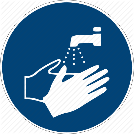 SLJ-Plašček za Barbaro –   in   odgovore na vprašanja pod odlomkom.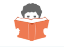 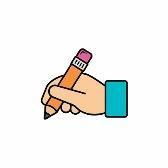 -Piši v zvezek SLO 2. Naslov naj bo še enkrat Plašček za Barbaro.Malo se razgibaj. Lahko trikrat tečeš po stopnicah navzdol in navzgor, a pazi, da ne padeš.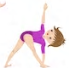 LUMČrtna risba z nalivnim peresom, saj je tudi nalivno pero lahko risalo.Z nalivnim peresom, v zvezek za SPO, nariši Barbarin plašček in ga okrasi z raznimi vzorčki. Ko bo narisan, ga pobarvaj z barvnim svinčnikom – navadno barvico in risbici dodaj naslov.Privošči si odmor za vodo / čaj …SPOPrehranjevalni krogUčbenik SPO/72 – preberi, prosi nekoga, naj ti razloži, kaj to pomeni.V zvezek za SPO napiši naslov Prehranjevalni krogin nariši  prehranjevalni krog: vrtnica – uš – pikapolonica – ptica – mačka – pogin mačke – drobna bitja in krog je sklenjen.Spodaj prilepi/prepiši naslednje besedilo. Prehranjevalni krog je zaporedje živih bitij, kateri so prehransko soodvisni. Rastline so hrana živalim in ljudem, živali so hrana drugim živalim in ljudem. Rastline (proizvajalci) si same proizvajajo hrano, zato so na začetku prehranjevalnega kroga, če so v njem. Živali in ljudje (potrošniki) smo rastlinojedci, mesojedci ali vsejedci in se znajdemo v krogu za rastlinami. Na koncu, ko živa bitja poginejo/umrejo, jih drobna bitja (razkrojevalci) razgradijo in krog je sklenjen.Malo se razgibaj.GUMPonovi prleško ljudsko pesem Fse kar lazi po tem svetu.MATPar, ni parMAT SDZ, stran 49 – 51Poveži pare kart, kdaj lahko narediš pravokotnik iz dveh vrst kock? Kaj ugotoviš? Odgovor ti pove žirafa na sliki.V matematiki rečemo parnim številom soda števila, neparnim pa liha števila.V zvezek za MAT napiši naslov              Soda – parna in liha - neparna številaSoda števila so večkratniki števila 2. To so torej števila, ki se končajo z 2,4,6,8,0.Liha števila niso večkratniki števila 2. Ta se končajo z: 1,3,5,7,9.Soda števila obkroži z rdečo, liha pa z modro barvo. (Ne pozabi, gledaš samo zadnje število - je ali ni večkratnik števila 2).          13, 65, 98, 106, 4501, 9978, 886655.Ko si to prepisal, nadaljuj z reševanjem nalog v SDZ, stran 50, 51/3. – 6. naloga. Reši tudi izziv.ŠPO , pet poskokov po levi nato po desni nogi, sonožni poskoki, počepi,….